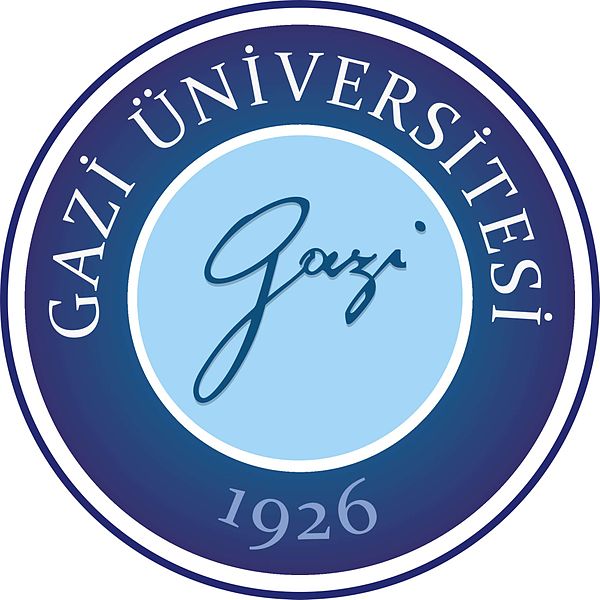 GAZİ ÜNİVERSİTESİUYGULAMALI BİLİMLER FAKÜLTESİFOTONİK BÖLÜMÜSTAJ RAPORUSTAJ YAPAN ÖĞRENCİNİNAdı ve Soyadı		:Okul Numarası	:Staj Yaptığı Kurum	:Staj Danışmanı	:Staj Tarihleri		:STAJ YAPILAN KURUMA AİT BİLGİLERKurumun Adı	:Kurumun Adresi	:Bulunan Birimler	:Staj Yapılan Birim	:Verilen Eğitimler	:Telefon		:Staj Tarihleri		:Staj Sorumlusu	:GİRİŞ“GİRİŞ” bölümünde staj çalışmasında ele alınan konunun, problemin ne olduğuna, araştırmanın amacına, araştırmanın önemine, sınırlılıklarına ve adı geçen tanımların hangi anlamlarda kullanıldığına yönelik bilgiler verilmelidir. Ancak, bu bilgilerin yazılışında Amaç, Kapsam, Yöntem gibi alt bölüm başlıkları kullanılmamalıdır. Staj raporunun tamamında metin kısımlarının yazımında “Times New Roman” yazı tipi kullanılmalı ve karakter boyutu 12 punto olmalıdır. “GİRİŞ” gibi ana başlıkların yazımında “Times New Roman” yazı tipi kullanılmalı, sola yaslanmış ve kalın (bold) olarak yazılmalı, büyük harf kullanılmalı, karakter boyutu 14 punto olmalıdır ve her ana başlık sayfa başında olmalıdır.Raporun yazımında Türkçe yazım kurallarına uyulmalıdır. Bu amaçla Türk Dil Kurumu’nun (TDK) yazım kılavuzu rehber alınmalıdır. Açık ve anlaşılır bir anlatım tercih edilmelidir. Kişiselleştirilmiş (birinci tekil şahıs) bir dil kullanılmamalı, anlatımda üçüncü tekil şahıs dili kullanılmalıdır.KURULUŞUN TANITIMIBu bölümde staj yapılan kuruluşun tarihçesi, hangi amaçla kurulduğu, hangi analizlerin, sentezlerin ve proseslerin yapıldığı, hangi birimlerin bulunduğu ve hangi cihazların kullanıldığı gibi bilgilere yer verilmelidir.STAJ YAPILAN BİRİM(LER)Bu bölümde, kurumda staj yapılan birim(ler) hakkında bilgi verilmelidir. Bahsi geçen birimde yapılan analiz, deney, üretim ve diğer işlemler ile bunlara ait açıklamalarla birlikte, yapılan işlemlere ait basamaklar ve hesaplamalar bu bölümde yer almalıdır.Ayrıca gerçekleşen kullanılan cihazlara ait fotoğraflara ve bilgilere de bu bölümde yer verilmelidir.Birden fazla birimden bahsedilecekse her birim ayrı alt başlıkta anlatılmalıdır. Bu birimlere ait başlıklar ana başlıktan farklı olarak 12 punto ve sadece ilk harfler büyük olarak yazılmalıdır.Analiz Birimi 1Örnek alt başlık gösterimi “Analiz Birimi 1” başlığında verilmiştir.DEĞERLENDİRME Bu başlık altında, stajda yapılmış olan bütün çalışmaların Fotonik Bilimi açısından kapsamlı bir değerlendirmesi yapılarak elde edilen kazanımlara değinilmelidir.YORUMBu başlıkta yapılan staja ait şahsi yorumlara yer verilmelidir. Ayrıca bu yorumlarda işlem süreçleri hakkında gözlenen olumsuzluklar ve varsa iyileştirme önerilerine ait düşüncelere de yer verilmelidir.KAYNAKLARBu başlıkta, rapor yazımında varsa yararlanılan literatüre atıfta bulunulur. Atıflar/referanslar metin içerisinde [Ref. No] şeklinde gösterilir. 